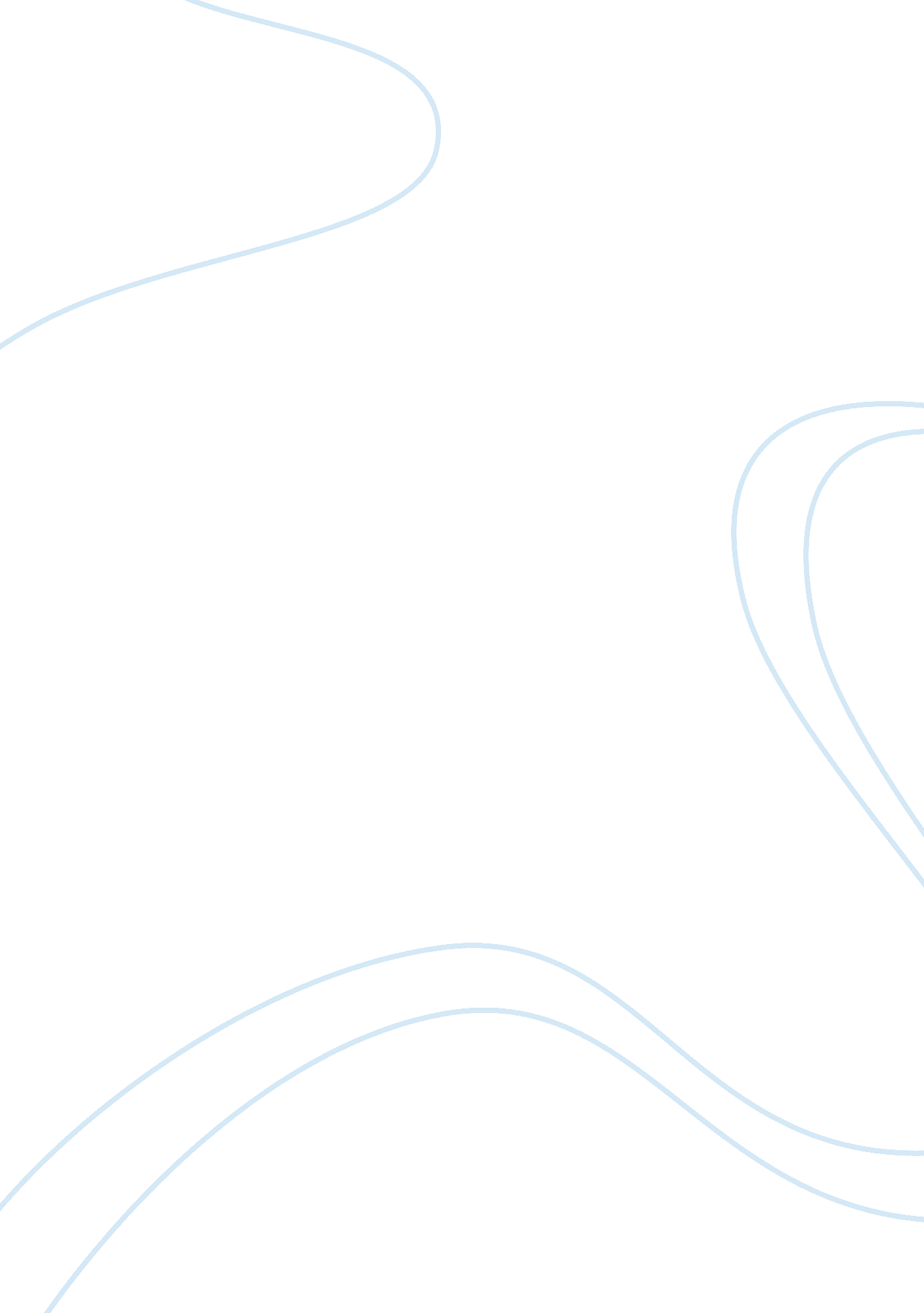 Employment ethics essay exampleBusiness, Company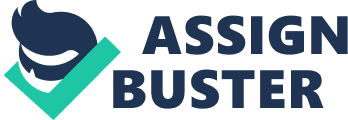 Following your offer for a vacancy in your company, I here by take this opportunity to thank you for having extended your gratitude and seeing me fit for the post in your company. Although I am interested in the position, the situation in hand as for now does not warrant me to accept the offer. This is because I recently attended an interview for the same post in another company and I was requested to wait for a response in one month’s time. Thank you. This message is to inform the company that there is a commitment elsewhere and thus I cannot promise to accept the offer until the response is out. This is in response to your offer for a vacancy in your company. I take this chance to confirm to you that I am interested with the post and I wish to visit the company following your directions to discuss the terms and the conditions for the job. Following the agreements, I will then look forward to start the job and adhere to these terms as per your directions. Thank you. This is to confirm to the company that I need the job following its request and that am ready to work with them upon discussion about the terms and conditions of the job. This is beneficial for me and for the company to enter into abiding contract (Riches, 2007) This is in response to your offer for a job in your company. I really appreciate your kindliness for having considered me fit for this post. However, I want to take this chance to inform you that I cannot accept the offer this is because I have got the same job with another company. I sincerely appreciate and it’s my hope that you will get a competent person to fill the post. This is to give the company a go ahead to find another person for the offer. This is beneficial since it abides with employment ethics (Gavai, 2010). References Foote, C. S. (2006). The business side of creativity: a complete guide to running a small graphic 
design or communications business (3rd updated ed.). New York: W. W. Norton. 
Gavai, A. K. (2010). Business ethics (Rev. ed.). Mumbai [India: Himalaya Pub. House. Keenan, Riches, S. (2007). Business law (8th ed.). Harlow: Pearson Longman. 